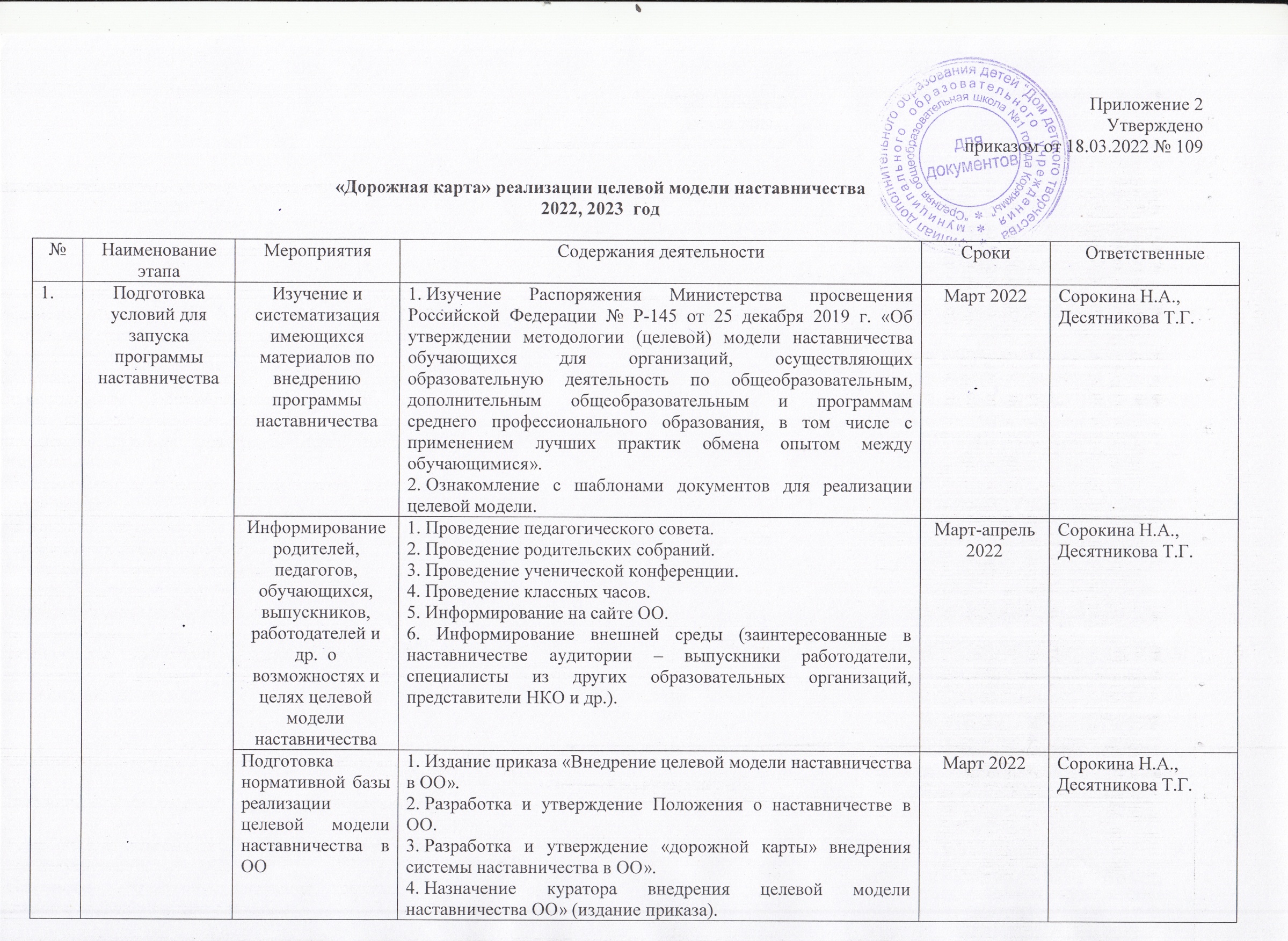 Выбор форм и программ наставничества исходя из потребностей ОО1. Проведение мониторинга по выявлению предварительных запросов от потенциальных наставляемых и о заинтересованных в наставничестве аудитории внутри ОО.2. Проведение административного совещания по вопросам реализации целевой модели наставничества. Выбор форм и программ наставничества.3. Сформировать банк программ по формам наставничества «Ученик – ученик», «Педагог – педагог», «Педагог – ученик» в зависимости от запросов ОО.Апрель-май 2022Сорокина Н.А.,Десятникова Т.Г.Анкудинова С.Н.2.Формирование базы наставляемыхСбор данных о наставляемых1. Проведение анкетирования среди обучающихся/педагогов, желающих принять участие в программе наставничества.2. Сбор согласий на обработку персональных данных от совершеннолетних участников программы и согласия от родителей (законных представителей) несовершеннолетних наставляемых.3. Сбор дополнительной информации о запросах наставляемых обучающихся от третьих лиц: классный руководитель, психолог, соцработник, родители.4. Сбор дополнительной информации о запросах наставляемых педагогов из личных дел, анализа методической работы, рекомендаций аттестаций, анализа анкет профстандарта.5. Выбор форм наставничества в зависимости от запросов потенциальных наставляемых.6. Оценка участников-наставляемых по заданным параметрам, необходимым для будущего сравнения и мониторинга влияния программ на всех участников.Май 2022Десятникова Т.Г.2.Формирование базы наставляемыхФормирование базы наставляемых1. Формирование базы данных наставляемых из числа педагогов. 2. Формирование базы данных наставляемых из числа обучающихся.Май 2022Десятникова Т.Г.3.Формирование базы наставниковСбор данных о наставниках1. Проведение анкетирования среди потенциальных наставников, желающих принять участие в программе наставничества. 2. Сбор согласий на сбор и обработку персональных данных.3. Проведение мероприятия для информирования и вовлечения потенциальных наставников.Май 2022Десятникова Т.Г.3.Формирование базы наставниковСбор данных о наставниках1. Проведение анкетирования среди потенциальных наставников, желающих принять участие в программе наставничества. 2. Сбор согласий на сбор и обработку персональных данных.3. Проведение мероприятия для информирования и вовлечения потенциальных наставников.Май 2022Десятникова Т.Г.3.Формирование базы наставниковФормирование базы наставников1. Формирование базы данных наставников из числа педагогов. 2. Формирование базы данных наставников из числа обучающихся.Май 2022Десятникова Т.Г.4.Отбор и обучение наставниковВыявление наставников, входящих в базу потенциальных наставников1. Провести анализ базы наставников и выбрать подходящих для конкретной программы.Май 2022Десятникова Т.Г.4.Отбор и обучение наставниковОбучение наставников для работы с наставляемыми1. Поиск экспертов для проведения обучения наставников.2. Подготовить методические материалы для сопровождения наставнической деятельности.3. Утвердить программы и графики обучения наставников.4. Организовать обучение наставников.Май 2022Десятникова Т.Г.5.Формирование наставнических пар / группОтбор наставников и наставляемых1. Анализ заполненных анкет потенциальных наставников и сопоставление данных с анкетами наставляемых. 2. Организация групповой встречи наставников и наставляемых. 3. Проведение анкетирования на предмет предпочитаемого наставника/наставляемого после завершения групповой встречи. 4. Анализ анкет групповой встречи и соединение наставников и наставляемых в пары/ группы.Август 2022Десятникова Т.Г.5.Формирование наставнических пар / группЗакрепление наставнических пар / групп1. Издание приказа «Об утверждении наставнических пар/групп».2. Составление планов индивидуального развития наставляемых, индивидуальные траектории обучения.3. Организация психологического сопровождения наставляемых, не сформировавшим пару или группу (при необходимости), продолжить поиск наставника.Август 2022Десятникова Т.Г.6Организация и осуществление работы наставнических пар / группОрганизация комплекса последовательных встреч наставников и наставляемых1. Проведение первой, организационной, встречи наставника и наставляемого. 2. Проведение второй, пробной рабочей, встречи наставника и наставляемого. 3. Проведение встречи-планирования рабочего процесса в рамках программы наставничества с наставником и наставляемым. 4. Регулярные встречи наставника и наставляемого. 5. Проведение заключительной встречи Август 2022- май 2023Десятникова Т.Г.6Организация и осуществление работы наставнических пар / группПланируемые результаты наставниками1. Анкетирование. Форматы анкет обратной связи для промежуточной оценки.Август 2022Январь 2023Май 2023Десятникова Т.Г.7Завершение наставничестваОтчеты по итогам наставнической программы1. Проведение мониторинга личной удовлетворенности участием в программе наставничества. 2. Проведение мониторинга качества реализации программы наставничества. 3. Мониторинг и оценка влияния программ на всех участников.Май 2023Десятникова Т.Г.7Завершение наставничестваМотивация и поощрения наставников1. Приказ о поощрении.2. Благодарственные письма партнерам. 3. Издание приказа «О проведении итогового мероприятия в рамках реализации целевой модели наставничества».4. Публикация результатов программы наставничества, лучших наставников, информации на сайте ОО Август 2022- май 2023Сорокина Н.А.Десятникова Т.Г.